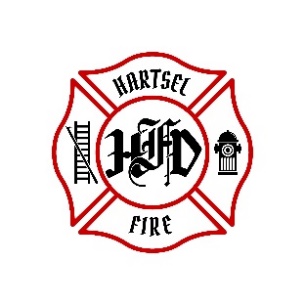 HARTSEL FIRE PROTECTION DISTRICTBOARD MEETING AGENDASeptember 14, 2023CALL TO ORDER:PLEDGE OF ALLEGANCEAPPROVAL OF AGENDA:CITIZENS COMMENTS / GUEST SPEAKERS:APPROVAL OF MINUTES DATED: August 10, 2023BOARD CONCERNS / COMMENTS:FINANCIALS:Accept FinancialsApprove BillsApprove Fund Transfers Sign Documents / Checks CHIEF’S REPORT:Calls to Date: 2022 ________, 2023 _______Impact Fees to Date: 2022_______, 2023_______OLD BUSINESS:Health Insurance CEBTFacility Equipment Report NEW BUSINESS:Budget AppointmentAuditWildland HoseChief Contract Board Financial ReportsSpending Limits ADJOURNMENT:POSTED 9/7/2023 @ H.F.P.D. HEADQUARTERS, WEBSITE WWW.HARTSELFIRE.ORG